MADONAS NOVADA PAŠVALDĪBA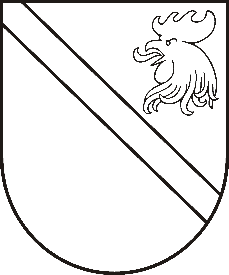 Reģ. Nr. 90000054572Saieta laukums 1, Madona, Madonas novads, LV-4801t. 64860090, fakss 64860079, e-pasts: dome@madona.lv___________________________________________________________________________MADONAS NOVADA PAŠVALDĪBAS DOMESLĒMUMSMadonā2019.gada 24.maijā								Nr.218									(protokols Nr.9, 10.p.)Par  darbības programmas “Izaugsme un nodarbinātība” 9.3.1. specifiskā atbalsta mērķa “Attīstīt pakalpojumu infrastruktūru bērnu aprūpei ģimeniskā vidē un personu ar invaliditāti neatkarīgai dzīvei un integrācijai sabiedrībā” projekta “Pakalpojumu infrastruktūras attīstība deinstitucionalizācijas plāna īstenošanai Madonas novadā" iesniegšanu un nepieciešamā līdzfinansējuma nodrošināšanuPamatojoties uz Ministru kabineta 2016. gada 20 decembra noteikumiem Nr.871 “Darbības programmas “Izaugsme un nodarbinātība” 9.3.1. specifiskā atbalsta mērķa “Attīstīt pakalpojumu infrastruktūru bērnu aprūpei ģimeniskā vidē un personu ar invaliditāti neatkarīgai dzīvei un integrācijai sabiedrībā” īstenošanas noteikumi”,   Madonas novada pašvaldības domes lēmumu Nr.227 (protokols Nr.9, 32.p.) “Par saistību uzņemšanos un sabiedrībā balstītu sociālo pakalpojumu infrastruktūras attīstības risinājumu īstenošana” un Centrālās finanšu un līgumu aģentūras 02.08.2018.  uzaicinājumu Nr.39-2-60/10215 iesniegt projekta iesniegumu  specifiskā atbalsta mērķa 9.3.1.“ Attīstīt pakalpojumu infrastruktūru bērnu aprūpei ģimeniskā vidē un personu ar invaliditāti neatkarīgai dzīvei un integrācijai sabiedrībā” otrajā projekta iesniegumu atlases kārtā, ir sagatavots projekta iesniegums “Pakalpojumu infrastruktūras attīstība deinstitucionalizācijas plāna īstenošanai Madonas novadā”.Projekta “Pakalpojumu infrastruktūras attīstība deinstitucionalizācijas plāna īstenošanai Madonas novadā" īstenošana notiks sekojošās adresēs:pašvaldībai piederošā īpašumā Ozolu ielā 1, Ozolos jaunā kotedžas tipa ēkā, Liezēres pagastā, Madonas novadā ģimeniskai videi pietuvināts pakalpojums. Iznākuma rādītājs: jaunizveidotas normatīviem atbilstošas 6 vietas; pašvaldībai piederošā līvānu tipa ēkā –Zaļā iela 3, Ozolos, Liezēres pagastā, Madonas novadā jauniešu mājas pakalpojums. Iznākuma rādītājs: jaunizveidotas normatīviem atbilstošas 8 vietas;  Parka ielā 4, Madonā, Madonas novadā dienas aprūpes centrs bērniem ar funkcionāliem traucējumiem. Iznākuma rādītājs: jaunizveidotas normatīviem atbilstošas 13 vietas;Parka ielā 4, Madonā, Madonas novadā Sociālās rehabilitācijas centrs bērniem ar funkcionāliem traucējumiem un viņu likumiskajiem pārstāvjiem. Iznākuma rādītājs: sniegts sociālās rehabilitācijas pakalpojums 38 bērniem ar funkcionāliem traucējumiem un viņu likumiskajiem pārstāvjiem;Parka ielā 4, Madonā , Madonas novadā Atelpas brīža pakalpojums bērniem ar funkcionāliem traucējumiem. Iznākuma rādītājs: jaunizveidotas normatīviem atbilstošas 5 vietas;Jaunatnes ielā 1, Ozolos, Liezēres pagastā , Madonas novadā grupu dzīvokļa pakalpojums. Iznākuma rādītājs: jaunizveidotas normatīviem atbilstošas 14 vietas grupu dzīvokļa pakalpojumā pilngadīgām personām ar garīga rakstura traucējumiem;Parka ielā 6, Madonā, Madonas novadā dienas aprūpes centrs personām ar garīga rakstura traucējumiem. Iznākuma rādītājs: jaunizveidotas normatīviem atbilstošas 22 vietas dienas aprūpes centra pakalpojumā pilngadīgām personām ar garīga rakstura traucējumiem. Deleģēšanas līgums par pakalpojumu sniegšanu ar Diakonijas centru.Projekta iesnieguma “Pakalpojumu infrastruktūras attīstība deinstitucionalizācijas plāna īstenošanai Madonas novadā” kopējās izmaksas 760361.00 EUR,  attiecināmās izmaksas 760361.00 EUR no tām Eiropas Reģionālā attīstības fonda finansējums 646306.85 EUR jeb 85% , valsts budžeta dotācija 28513.54 EUR jeb 3,75%, Madonas novada pašvaldības līdzfinansējums 85540.61 EUR jeb 11.25%. Projekta īstenošanai tiks pieprasīts avanss 90% apmērā no ERAF atbalsta summas  581676.15  EUR un 64630.68 EUR jeb 10%  no ERAF atbalsta summas tiks priekšfinansēta,  ņemot aizņēmumu Valsts kasē.Pēc projektā plānoto iepirkumu veikšanas, gadījumā, ja izmaksas pārsniegs plānoto finansējumu,  Madonas novada pašvaldības dome atkārtoti lems par finansējuma piešķiršanu projekta aktivitāšu īstenošanai. Lai īstenotu projekta iesniegumā minētās atbalstāmās darbības un sasniegtu rezultatīvos rādītājus, nepieciešams pašvaldības līdzfinansējums 85540.61 EUR .Noklausījusies Z.Goras sniegto informāciju, ņemot vērā 21.05.2019. Finanšu un attīstības komitejas atzinumu, atklāti balsojot: PAR - 11 (Agris Lungevičs, Zigfrīds Gora, Ivars Miķelsons, Artūrs Čačka, Antra Gotlaufa, Gunārs Ikaunieks, Valda Kļaviņa, Andris Sakne, Rihards Saulītis, Aleksandrs Šrubs, Gatis Teilis), PRET – NAV, ATTURAS – 2 (Andrejs Ceļapīters, Valentīns Rakstiņš), Madonas novada pašvaldības dome  NOLEMJ:  Sagatavot un iesniegt projekta iesniegumu “Pakalpojumu infrastruktūras attīstība deinstitucionalizācijas plāna īstenošanai Madonas novadā”, saskaņā ar Ministru kabineta 2016. gada 20.decembra noteikumiem Nr.871 “Darbības programmas Izaugsme un nodarbinātība” 9.3.1. specifiskā atbalsta mērķa “Attīstīt pakalpojumu infrastruktūru bērnu aprūpei ģimeniskā vidē un personu ar invaliditāti neatkarīgai dzīvei un integrācijai sabiedrībā” īstenošanas noteikumi”, izmantojot Kohēzijas politikas fonda vadības informācijas sistēmu 2014. – 2010. gadam.(htpp://ep.esfondi.lv)Apstiprināt projekta iesnieguma “Pakalpojumu infrastruktūras attīstība deinstitucionalizācijas plāna īstenošanai Madonas novadā” kopējās izmaksas 760361.00 EUR,  attiecināmās izmaksas 760361.00 EUR no tām Eiropas Reģionālā attīstības fonda finansējums 646306.85 EUR jeb 85%, valsts budžeta dotācija 28513.54 EUR jeb 3,75%,  Madonas novada pašvaldības līdzfinansējums 85540.61 EUR  jeb 11.25%.Nodrošināt projektam nepieciešamo Madonas novada pašvaldības līdzfinansējumu 85540.61 EUR, kā arī  priekšfinansējumu 10% apmērā  no ERAF un valsts budžeta dotācijas kopsummas 93144.22 EUR, ņemot aizņēmumu Valsts kasē.4. Noteikt projekta “Pakalpojumu infrastruktūras attīstība deinstitucionalizācijas plāna īstenošanai Madonas novadā" pakalpojumu sniegšanas adreses:4.1. jauna kotedžas tipa ēka Ozolu ielā 1, Ozolos, Liezēres pagastā, Madonas novadā ģimeniskai videi pietuvināts pakalpojums ar normatīviem atbilstošām 6 vietām;4.2. līvānu tipa ēkā –Zaļā iela 3, Ozolos, Liezēres pagastā, Madonas novadā jauniešu mājas pakalpojums ar normatīviem atbilstošām 8 vietām;  4.3. Parka ielā 4, Madonā, Madonas novadā dienas aprūpes centru bērniem ar funkcionāliem traucējumiem. nodrošinot normatīviem atbilstošas 13 vietas;4.4. Parka ielā 4, Madonā, Madonas novadā Sociālās rehabilitācijas centru bērniem ar funkcionāliem traucējumiem un viņu likumiskajiem pārstāvjiem ar iespēju sniegt pakalpojumu 38 bērniem ar funkcionāliem traucējumiem un viņu likumiskajiem pārstāvjiem;4.5. Parka ielā 4, Madonā , Madonas novadā Atelpas brīža pakalpojums bērniem ar funkcionāliem traucējumiem nodrošinot normatīviem atbilstošas 5 vietas; 4.6. Jaunatnes ielā 1, Ozolos, Liezēres pagastā , Madonas novadā grupu dzīvokļa pakalpojums, nodrošinot  normatīviem atbilstošas 14 vietas grupu dzīvokļa pakalpojumā pilngadīgām personām ar garīga rakstura traucējumiem;4.7. Parka ielā 6, Madonā, Madonas novadā dienas aprūpes centrs pilngadīgām personām ar garīga rakstura traucējumiem, nodrošinot normatīviem atbilstošas 22 vietas. Deleģēšanas līgums par pakalpojumu sniegšanu ar Diakonijas centru.Domes priekšsēdētājs						A.Lungevičs